แบบรายงานจำนวนผลงานวิจัยและนวัตกรรม ประจำปีงบประมาณ พ.ศ. 2562วิทยาเขตเชียงใหม่ 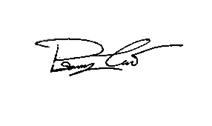 ลงชื่อ...............................................ผู้รายงาน     (นายปรัชญา  ชมสะห้าย)                                                                                                                                                        ตำแหน่ง หัวหน้างานวิจัยและนวัตกรรมลำดับที่ชื่อผู้วิจัย(เจ้าของผลงานวิจัย/นวัตกรรม)สังกัดคณะชื่อผลงาน/นวัตกรรมแหล่งงบประมาณที่ได้รับจัดสรรแหล่งงบประมาณที่ได้รับจัดสรรแหล่งงบประมาณที่ได้รับจัดสรรแหล่งงบประมาณที่ได้รับจัดสรรแหล่งงบประมาณที่ได้รับจัดสรรประเภทผลงานประเภทผลงานการนำไปใช้ประโยชน์การนำไปใช้ประโยชน์การนำไปใช้ประโยชน์การนำไปใช้ประโยชน์หมายเหตุลำดับที่ชื่อผู้วิจัย(เจ้าของผลงานวิจัย/นวัตกรรม)สังกัดคณะชื่อผลงาน/นวัตกรรมเงินงบประมาณแผ่นดิน (สกสว.)เงินรายได้เงินทุนส่วนตัวงบประมาณทุนภายนอกชื่อหน่วยงานเจ้าของแหล่งทุน(โปรดระบุชื่อแหล่งทุน)งานวิจัยนวัตกรรมด้านนโยบายและสาธารณะด้านพาณิชย์ด้านสังคมและชุมชนด้านวิชาการหมายเหตุ1อ.กุสุมา  บัวใหญ่วิทยาศาสตร์การกีฬาและสุขภาพการนำทักษะความรู้ด้านวิทยาศาสตร์สู่การเสริมสร้างสมรรถภาพทางกายของนักเรียนโดยใช้โปรแกรมการกำกับตนเอง โรงเรียนร่ำเปิงวิทยา อ.แม่แตง จ.เชียงใหม่เงินงบประมาณ มกช.2อ.สุรชัย  พันธ์กำเนิดวิทยาศาสตร์การกีฬาและสุขภาพการนำทักษะความรู้ด้านวิทยาศาสตร์สู่การเสริมสร้างสมรรถภาพทางกายของนักเรียนโดยใช้โปรแกรมการกำกับตนเอง โรงเรียนร่ำเปิงวิทยา อ.แม่แตง จ.เชียงใหม่เงินงบประมาณ มกช.3อ.อภิชาต โชติชื่นวิทยาศาสตร์การกีฬาและสุขภาพการศึกษาอุณหภูมิความร้อนที่เหมาะสมของลูกประคบร้อนแบบพกพาเงินงบประมาณ มกช.4ผศ.วนิดา โนราวิทยาศาสตร์การกีฬาและสุขภาพการศึกษาอุณหภูมิความร้อนที่เหมาะสมของลูกประคบร้อนแบบพกพาเงินงบประมาณ มกช.5อ.สุรพงษ์  หรรษาศิลปศาสตร์ปัจจัยที่มีผลต่อการเลือกซื้อสินค้าและบริการทางการท่องเที่ยวในการจัดการแข่งขันกีฬาแห่งชาติครั้งที่ 46“เจียงฮายเกมส์”เงินงบประมาณ มกช.ลำดับที่ชื่อผู้วิจัย(เจ้าของผลงานวิจัย/นวัตกรรม)สังกัดคณะชื่อผลงาน/นวัตกรรมแหล่งงบประมาณที่ได้รับจัดสรรแหล่งงบประมาณที่ได้รับจัดสรรแหล่งงบประมาณที่ได้รับจัดสรรแหล่งงบประมาณที่ได้รับจัดสรรแหล่งงบประมาณที่ได้รับจัดสรรประเภทผลงานประเภทผลงานการนำไปใช้ประโยชน์การนำไปใช้ประโยชน์การนำไปใช้ประโยชน์การนำไปใช้ประโยชน์หมายเหตุลำดับที่ชื่อผู้วิจัย(เจ้าของผลงานวิจัย/นวัตกรรม)สังกัดคณะชื่อผลงาน/นวัตกรรมเงินงบประมาณแผ่นดิน (สกสว.)เงินรายได้เงินทุนส่วนตัวงบประมาณทุนภายนอกชื่อหน่วยงานเจ้าของแหล่งทุน(โปรดระบุชื่อแหล่งทุน)งานวิจัยนวัตกรรมด้านนโยบายและสาธารณะด้านพาณิชย์ด้านสังคมและชุมชนด้านวิชาการหมายเหตุ6อ.ศิริรัตน์ ปัญญาคมศิลปศาสตร์การใช้การอภิปรายกลุ่มเพื่อส่งเสริมความสามารถทางการพูดและการเขียนภาษาอังกฤษและลดความวิตกกังวลในการเรียนวิชาภาษาอังกฤษเงินงบประมาณ มกช.7อ.อรรณพร  สุริโยและคณะศิลปศาสตร์สภาพการเตรียมความพร้อมในการจัดการแข่งขันกีฬาแห่งชาติครั้งที่ 46 (พ.ศ. 2561) “เจียงฮายเกมส์”ของสำนักงานการกีฬาแห่งประเทศไทยจังหวัดเชียงรายเงินงบประมาณ มกช.8อ.ณัฐพล นันทภานุวัฒน์และคณะศิลปศาสตร์สภาพและปัญหาการเตรียมทีมนักกีฬาจังหวัดเชียงใหม่เพื่อเข้าร่วมการแข่งขันกีฬาแห่งชาติ ครั้งที่ 46จังหวัดเชียงรายเงินงบประมาณ มกช.ลำดับที่ชื่อผู้วิจัย(เจ้าของผลงานวิจัย/นวัตกรรม)สังกัดคณะชื่อผลงาน/นวัตกรรมแหล่งงบประมาณที่ได้รับจัดสรรแหล่งงบประมาณที่ได้รับจัดสรรแหล่งงบประมาณที่ได้รับจัดสรรแหล่งงบประมาณที่ได้รับจัดสรรแหล่งงบประมาณที่ได้รับจัดสรรประเภทผลงานประเภทผลงานการนำไปใช้ประโยชน์การนำไปใช้ประโยชน์การนำไปใช้ประโยชน์การนำไปใช้ประโยชน์หมายเหตุลำดับที่ชื่อผู้วิจัย(เจ้าของผลงานวิจัย/นวัตกรรม)สังกัดคณะชื่อผลงาน/นวัตกรรมเงินงบประมาณแผ่นดิน (สกสว.)เงินรายได้เงินทุนส่วนตัวงบประมาณทุนภายนอกชื่อหน่วยงานเจ้าของแหล่งทุน(โปรดระบุชื่อแหล่งทุน)งานวิจัยนวัตกรรมด้านนโยบายและสาธารณะด้านพาณิชย์ด้านสังคมและชุมชนด้านวิชาการหมายเหตุ9อ.ธนกร ปัญญาวงศ์และคณะศึกษาศาสตร์ความพึงพอใจของสถานศึกษาที่มีต่อคุณภาพของนักศึกษาปฏิบัติการสอน คณะศึกษาศาสตร์ สถาบันการพลศึกษา วิทยาเขตเชียงใหม่เงินงบประมาณ มกช.10อ.สุริยันต์  กันทิพย์วรากุลและคณะศึกษาศาสตร์ผลการฝึกความแข็งแรงกล้ามเนื้อขาและแขน ที่ส่งผลต่อสมรรถภาพทางกายนักกีฬาว่ายน้ำ สถาบันการพลศึกษา วิทยาเขตเชียงใหม่เงินงบประมาณ มกช.11อ.สุวลักษณ์ โลหกุลวิทยาศาสตร์การกีฬาและสุขภาพพฤติกรรมการบริโภคอาหารว่างที่ส่งผลต่อโรคอ้วนของนักศึกษาสถาบันการพลศึกษา วิทยาเขตภาคเหนือลำดับที่ชื่อผู้วิจัย(เจ้าของผลงานวิจัย/นวัตกรรม)สังกัดคณะชื่อผลงาน/นวัตกรรมแหล่งงบประมาณที่ได้รับจัดสรรแหล่งงบประมาณที่ได้รับจัดสรรแหล่งงบประมาณที่ได้รับจัดสรรแหล่งงบประมาณที่ได้รับจัดสรรแหล่งงบประมาณที่ได้รับจัดสรรประเภทผลงานประเภทผลงานการนำไปใช้ประโยชน์การนำไปใช้ประโยชน์การนำไปใช้ประโยชน์การนำไปใช้ประโยชน์หมายเหตุลำดับที่ชื่อผู้วิจัย(เจ้าของผลงานวิจัย/นวัตกรรม)สังกัดคณะชื่อผลงาน/นวัตกรรมเงินงบประมาณแผ่นดิน (สกสว.)เงินรายได้เงินทุนส่วนตัวงบประมาณทุนภายนอกชื่อหน่วยงานเจ้าของแหล่งทุน(โปรดระบุชื่อแหล่งทุน)งานวิจัยนวัตกรรมด้านนโยบายและสาธารณะด้านพาณิชย์ด้านสังคมและชุมชนด้านวิชาการหมายเหตุ12ผศ. อรรณพร สุริโยศิลปศาสตร์การพัฒนาการตลาดการท่องเทียวเชิงกีฬากอล์ฟจังหวัดเชียงใหม่13อ.ณัฐพล นันทภาณุวัฒน์และคณะศิลปศาสตร์ความยั่งยืนของการบริการวิชาการ สาขาการจัดการกีฬา คณะศิลปศาสตร์ สถาบันการพลศึกษา วิทยาเขตเชียงใหม่14อ.ณัฐพล นันทภาณุวัฒน์ศิลปศาสตร์การรับรู้ความเสี่ยงด้านสุขภาพและความตระหนักต่อปัญหาหมอกควันของนักท่องเที่ยวในเขตวิกฤต จังหวัดเชียงใหม่15อ.กชพร เวศอุไรศิลปศาสตร์ศักยภาพการพัฒนาแหล่งท่องเที่ยวชุมชนมุสลิมบ้านปิงหลวง ตำบลสันทรายอำเภอสารภี จังหวัดเชียงใหม่16อ.ศิริรัตน์ ปัญญาคมศิลปศาสตร์ปัจจัยที่มีผลต่อทักษะการพูดภาษาอังกฤษ ของนักศึกษาชั้นปีที่ 1 สถาบันการพลศึกษา วิทยาเขตเชียงใหม่ลำดับที่ชื่อผู้วิจัย(เจ้าของผลงานวิจัย/นวัตกรรม)สังกัดคณะชื่อผลงาน/นวัตกรรมแหล่งงบประมาณที่ได้รับจัดสรรแหล่งงบประมาณที่ได้รับจัดสรรแหล่งงบประมาณที่ได้รับจัดสรรแหล่งงบประมาณที่ได้รับจัดสรรแหล่งงบประมาณที่ได้รับจัดสรรประเภทผลงานประเภทผลงานการนำไปใช้ประโยชน์การนำไปใช้ประโยชน์การนำไปใช้ประโยชน์การนำไปใช้ประโยชน์หมายเหตุลำดับที่ชื่อผู้วิจัย(เจ้าของผลงานวิจัย/นวัตกรรม)สังกัดคณะชื่อผลงาน/นวัตกรรมเงินงบประมาณแผ่นดิน (สกสว.)เงินรายได้เงินทุนส่วนตัวงบประมาณทุนภายนอกชื่อหน่วยงานเจ้าของแหล่งทุน(โปรดระบุชื่อแหล่งทุน)งานวิจัยนวัตกรรมด้านนโยบายและสาธารณะด้านพาณิชย์ด้านสังคมและชุมชนด้านวิชาการหมายเหตุ17ผศ.ดร.ปนัดดา จีนประชาการพัฒนาทักษะการสื่อสารภาษาอังกฤษเฉพาะทางเพื่อพนักงานนวดแผนไทยในจังหวัดเชียงใหม่18ผศ. ดร.ศิริพร  สัตยานุรักษ์ศึกษาศาสตร์การศึกษาพฤติกรรมการใช้หน้าจอของนักศึกษาสถาบันการพลศึกษา วิทยาเขตเชียงใหม่19ดร.จารุวัฒน์ สัตยานุรักษ์การศึกษาพฤติกรรมการใช้หน้าจอของนักศึกษาสถาบันการพลศึกษา วิทยาเขตเชียงใหม่ลำดับที่ชื่อผู้วิจัย(เจ้าของผลงานวิจัย/นวัตกรรม)สังกัดคณะชื่อผลงาน/นวัตกรรมแหล่งงบประมาณที่ได้รับจัดสรรแหล่งงบประมาณที่ได้รับจัดสรรแหล่งงบประมาณที่ได้รับจัดสรรแหล่งงบประมาณที่ได้รับจัดสรรแหล่งงบประมาณที่ได้รับจัดสรรประเภทผลงานประเภทผลงานการนำไปใช้ประโยชน์การนำไปใช้ประโยชน์การนำไปใช้ประโยชน์การนำไปใช้ประโยชน์หมายเหตุลำดับที่ชื่อผู้วิจัย(เจ้าของผลงานวิจัย/นวัตกรรม)สังกัดคณะชื่อผลงาน/นวัตกรรมเงินงบประมาณแผ่นดิน (สกสว.)เงินรายได้เงินทุนส่วนตัวงบประมาณทุนภายนอกชื่อหน่วยงานเจ้าของแหล่งทุน(โปรดระบุชื่อแหล่งทุน)งานวิจัยนวัตกรรมด้านนโยบายและสาธารณะด้านพาณิชย์ด้านสังคมและชุมชนด้านวิชาการหมายเหตุ20อ.ธนกร  ปัญญาวงศ์ศึกษาศาสตร์รูปแบบกิจกรรมเสริมคุณลักษณะบัณฑิตวิชาชีพของนักศึกษาคณะศึกษาศาสตร์สถาบันการพลศึกษา วิทยาเขตเชียงใหม่21อ.ณภัค  อุทัยมณีรัตน์ศึกษาศาสตร์ปัจจัยที่ส่งผลต่อคุณภาพทางด้านวิชาชีพครูของนักศึกษาสถาบันการพลศึกษา วิทยาเขตเชียงใหม่22ผศ.บุญชัย เลิศพิริยะชัยกุลศึกษาศาสตร์การศึกษาพฤติกรรมการออกกำลังกายของบุคลากรและนักศึกษา สถาบันการพลศึกษา วิทยาเขตเชียงใหม่ ปีการศึกษา 2562